                                 
      РОССИЙСКАЯ ФЕДЕРАЦИЯ                        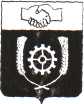                     Р Е Ш Е Н И Е   СОБРАНИЯ ПРЕДСТАВИТЕЛЕЙ    МУНИЦИПАЛЬНОГО РАЙОНА                 КЛЯВЛИНСКИЙ               Самарской области           ___30.07.2021 г. №  63 __О внесении изменений в решение Собрания представителей муниципального района Клявлинский от 31.05.2018 № 149«Об утверждении  Положения о порядке и условиях приватизации муниципального имущества муниципального района Клявлинский»В соответствии с требованиями Федерального закона от 21.12.2001 N 178-ФЗ "О приватизации государственного и муниципального имущества", постановления Правительства РФ от 26.12.2005 N 806 "Об утверждении Правил разработки прогнозных планов (программ) приватизации государственного и муниципального имущества и внесении изменений в Правила подготовки и принятия решений об условиях приватизации федерального имущества", Федеральным законом от 6 октября 2003 года N 131-ФЗ "Об общих принципах организации местного самоуправления в Российской Федерации", Собрание представителей муниципального района Клявлинский Самарской области  РЕШИЛО:Внести в решение Собрания представителей муниципального района Клявлинский от 31.05.2018 № 149 «Об утверждении  Положения о порядке и условиях приватизации муниципального имущества муниципального  района Клявлинский» (далее по тексту – Положение) следующие изменения: Слова по тексту Положения «открытые акционерные общества» заменить на слова «акционерные общества».Пункт 2 статьи 6 Положения изменить и изложить в следующей редакции: «2. Прогнозный план (программа) приватизации содержит перечень муниципального имущества, которое планируется приватизировать в соответствующем году.Прогнозный план приватизации должен содержать сведения, указанные в пункте 5 постановления Правительства РФ от 26.12.2005 N 806 "Об утверждении Правил разработки прогнозных планов (программ) приватизации государственного и муниципального имущества и внесении изменений в Правила подготовки и принятия решений об условиях приватизации федерального имущества".».1.3. Пункт 1 статьи 9 Положения изменить и изложить в следующей редакции: «1. При приватизации муниципального имущества используются следующие способы:преобразование муниципального унитарного предприятия в акционерное общество;продажа муниципального имущества на аукционе;продажа акций акционерных обществ на специализированном аукционе; продажа муниципального имущества на конкурсе;продажа муниципального имущества посредством публичного предложения;продажа муниципального имущества без объявления цены;внесение муниципального имущества в качестве вклада в уставные капиталы акционерных обществ;продажа акций акционерных обществ по результатам доверительного управления.».1.4. Пункт 1 статьи 10 Положения изменить и изложить в следующей редакции: 1. На аукционе продается муниципальное имущество в случае, если его покупатели не должны выполнить какие-либо условия в отношении такого имущества. Право его приобретения принадлежит покупателю, который предложит в ходе торгов наиболее высокую цену за такое имущество.2. Аукцион является открытым по составу участников.3. Предложения о цене муниципального имущества заявляются участниками аукциона открыто в ходе проведения торгов.Аукцион, в котором принял участие только один участник, признается несостоявшимся.4. Продолжительность приема заявок на участие в аукционе должна быть не менее чем двадцать пять дней. Признание претендентов участниками аукциона осуществляется в течение пяти рабочих дней со дня окончания срока приема указанных заявок. Аукцион проводится не позднее третьего рабочего дня со дня признания претендентов участниками аукциона.5. Информационное сообщение о проведении аукциона должно содержать сведения, указанные в статье 15 Федерального закона от 21.12.2001 N 178-ФЗ "О приватизации государственного и муниципального имущества", а также величину повышения начальной цены ("шаг аукциона").6. Для участия в аукционе претендент вносит задаток в размере 20 процентов начальной цены, указанной в информационном сообщении о продаже муниципального имущества.Документом, подтверждающим поступление задатка на счет, указанный в информационном сообщении, является выписка с этого счета.8. Перечень оснований для отказа претенденту в участие в аукционе предусмотрен п. 8 ст. 18 Федерального закона от 21.12.2001 N 178-ФЗ "О приватизации государственного и муниципального имущества". 9. До признания претендента участником аукциона он имеет право отозвать зарегистрированную заявку. В случае отзыва претендентом в установленном порядке заявки до даты окончания приема заявок поступивший от претендента задаток подлежит возврату в срок не позднее чем пять дней со дня поступления уведомления об отзыве заявки. В случае отзыва претендентом заявки позднее даты окончания приема заявок задаток возвращается в порядке, установленном для участников аукциона.10. Одно лицо имеет право подать только одну заявку.11. Уведомление о признании участника аукциона победителем направляется победителю в день подведения итогов аукциона.12. При уклонении или отказе победителя аукциона от заключения в установленный срок договора купли-продажи имущества задаток ему не возвращается и он утрачивает право на заключение указанного договора.13. Суммы задатков возвращаются участникам аукциона, за исключением его победителя, в течение пяти дней с даты подведения итогов аукциона.14. В течение пяти рабочих дней с даты подведения итогов аукциона с победителем аукциона заключается договор купли-продажи.14.1. Цена муниципального имущества, установленная по результатам проведения аукциона, не может быть оспорена отдельно от результатов аукциона.15. Передача муниципального имущества и оформление права собственности на него осуществляются в соответствии с законодательством Российской Федерации и договором купли-продажи не позднее чем через тридцать дней после дня полной оплаты имущества.16. Не урегулированные настоящим пунктом и связанные с проведением аукциона отношения регулируются законодательством Российской Федерации.».2. Направить настоящее решение Главе муниципального района Клявлинский Самарской области на подписание, опубликование в районной газете «Знамя Родины» и размещение на официальном сайте администрации муниципального района Клявлинский в информационно-коммуникационной сети «Интернет».3. Настоящее решение вступает в силу со дня его официального опубликования.ПредседательСобрания представителеймуниципального района Клявлинский                                               Т.Л.СомоваГлава муниципального района Клявлинский                                                                            И.Н.Соловьев